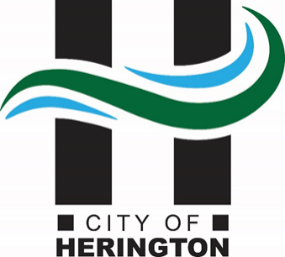    THE CITY OF HERINGTON    P.O. Box 31 • 17 North Broadway  •  Herington, KS 67449  Telephone: (785) 258-2271        FAX: (785) 258-3552  BOARD OF CONSTRUCTION, TRADES, & APPEALS AGENDAHERINGTON CITY HALL4:30 PM, Thursday, October 26, 2023PLEDGE OF ALLEGIANCEWELCOME AND CALL TO ORDER                                                                    , called the Building Trades Board meeting to order on Friday, April 27, 2023, at City Hall. Members present were: ______________________________________________Members absent were:                                                                                               PUBLIC COMMENT PERIOD:APPROVAL OF MINUTES:APPROVAL OF AGENDA:OLD BUSINESS:Discuss the proposed ordinance establishing license requirements and fees.NEW BUSINESS:Discuss Adopting BylawsDiscuss updating ICC codesNEXT MEETING DATE: ________________________, 4:30 PM at City Hall.(Motion by)                                     (Second by)                                    Motion Passed            - 	ADJOURNMENT(Motion by)                                     (Second by)                                    Motion Passed            - 	